Communauté de Communes Val Guiers□ Accueil Périscolaire- □ Accueils de loisirs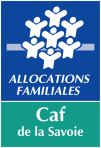 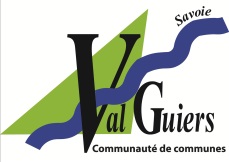                                                    Fiche individuelle   2022-2023Enfant : NOM : …………………………………………………………………………………………………….………. PRENOM ………………………………………….Adresse……………………………………………………………………………………………………………………………………………………………………….Tel domicile ……………………………………………  Liste Rouge Date de naissance ………/…..…/……… Lieu de naissance ………………………………………….…… sexe :       M           F Régime Allocataire (CAF, MSA..) …………………….. Allocataire* : Père  - Mère - N°CAF….………………………….    QF …………………Ecole fréquentée : ……………………………………………………………………………………………………Classe …………………..………………………Assurance Responsabilité civile  souscrite auprès de …………………………………………N° contrat……………………………………………N° de sécurité sociale auquel est affilié l’enfant ……………………………………………………………………….………………………………………….ADULTE 1Nom : ……………………………………………………………………… Prénom …………………………………………Adresse :………………………………………………………………………………………………………………………………………………………………………………………………………………………………………………………………………………………………………………………………..N° de téléphone (attention, en cas de changement de numéro n’oubliez pas de nous en informer)Prioritaire  ………………………………………………………. Domicile ………………………………………………….Portable……………………………………………………………. Travail ……………………………………………………….MAIL (obligatoire) …………………………………………………………………………………………………………………Profession : …………………………………………………………………………………………………………………………………………Nom et adresse de l’employeur ……………………………………………………………………………………………………..ADULTE 2Nom : ……………………………………………………………………………………………………… Prénom …………………………………………Adresse :……………………………………………………………………………………………………………………………………………………………………………………………………………………………………………………………………………………………………………………………………………….……………..N° de téléphone (attention, en cas de changement de numéro n’oubliez pas de nous en informer)Prioritaire  ………………………………………………………. Domicile ………………………………………………….Portable……………………………………………………………. Travail ……………………………………………………….MAIL (obligatoire) …………………………………………………………………………………………………………………Profession : …………………………………………………………………………………………………………………………………………Nom et adresse de l’employeur ……………………………………………………………………………………………………..SITUATION DE FAMILLEMariés – Pacs – vie maritale – séparés – divorcés- parent seul – Veuf(ve) *En cas de séparation des parents merci d’indiquer qui a la garde de l’enfant ou si les enfants sont en garde alternée ……………………………………………………………Merci de préciser le nom du dépositaire du dossier et l’adresse de facturation. En cas de garde alternée, sur demande,  il est facturé la moitié du forfait utilisé par chaque parent, en fonction de son QF, ou des inscriptions au centre de loisirs : ………………………………………………………………………………………………………………………………………………………………………………………….…………………………………………………………………………………………………………………………………………………………………………………………….
……………………………………………………………………………………………………………………………………………………………………………………………RENSEIGNEMENTS MEDICAUX CONCERNANT L’ENFANTJoindre la page vaccin DTP ou assimilé du carnet de santé de votre enfant en  y inscrivant son nom et prénom. Au cas où votre enfant bénéficie d’un  PROTOCOLE D’ACCUEIL INDIVIDUALISE (PAI) nécessitant la prise d’un médicament, vous devez nous fournir :Le PAI 2021-2022 ainsi que les traitements préconisés. Ces traitements doivent être fournis au périscolaire même s’ils ont été fournis à l’école. Les médicaments ne doivent pas être périmés et remis dans une pochette hermétique. Penser à faire renouveler le PAI à la rentrée pour 2022-2023Date                     Signature du représentant légal *barrer la mention inutile.Maladies Allergies Difficultés de santé Traitement Médical o Angine                  o Rougeole                             o Coqueluche         o Rhumatisme              o Oreillons               o  Otite                  o Rubéole                o Scarlatine              o  Varicelle        o Alimentaires
 o Asthme 
 o MédicamenteuseAutres renseignements que vous souhaitez nous communiquer concernant votre enfant 